
الخطوط العالمية المرتبطة بمينائي صلالة وصحار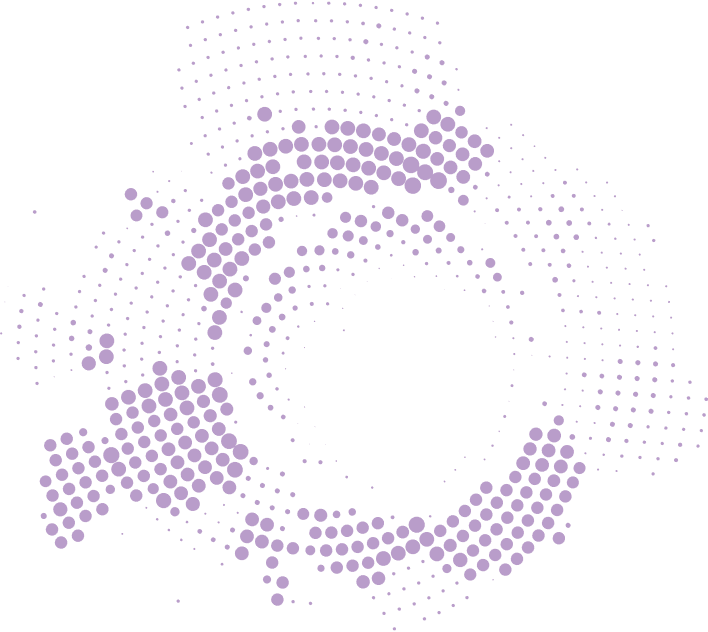 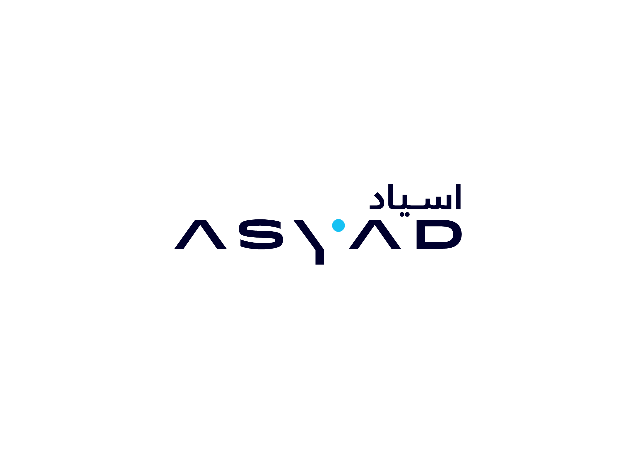 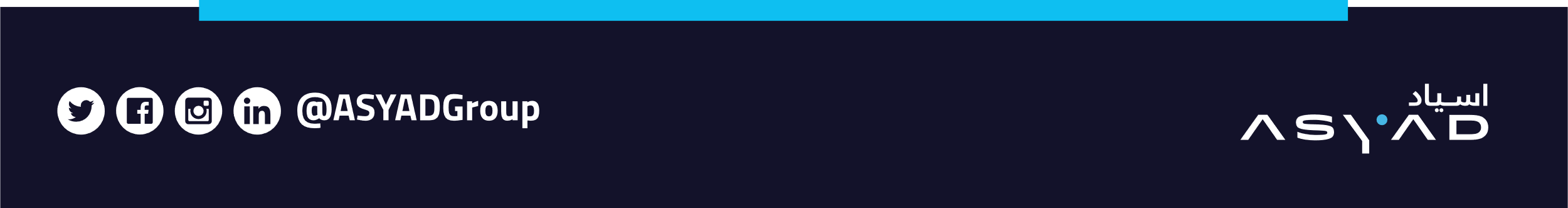 الوجهة
Destinationالميناء
Portمرات الخدمة/الأسبوع
Number of Weekly Servicesالسعودية
Saudi Arabiaالملك عبدالله
King AbdullahصلالةSalalah السعودية
Saudi Arabiaالملك عبدالله
King Abdullah2السعودية
Saudi Arabiaجدة
Jeddah4السعودية
Saudi ArabiaالدمامDammam3للإستفسار
For inquiriesللإستفسار
For inquiries+968 97698048
+968 91156493
 +968 71722587الوجهة
Destinationالميناء
Portمرات الخدمة/الأسبوع
Number of Weekly Servicesمرات الخدمة/الأسبوع
Number of Weekly Servicesمرات الخدمة/الأسبوع
Number of Weekly ServicesPakistanباكستانكراتشي
KarachiصلالةSalalahصحارSoharصحارSoharPakistanباكستانكراتشي
Karachi222PakistanباكستانقاسمQasim_11للإستفسار
For inquiriesللإستفسار
For inquiries+968 97698048+968 97698048+968 98268371 +968 71151365الوجهة
Destinationالميناء
Port
مرات الخدمة/الأسبوع
Number of Weekly Servicesمصر
Egyptبور سعيد 
Port SaidصلالةSalalahمصر
Egyptبور سعيد 
Port Said3مصر
Egyptدمياط
 Damietta1للإستفسار
For inquiriesللإستفسار
For inquiries+968 97698048الوجهة
Destinationالميناء
Portمرات الخدمة/الأسبوع
Number of Weekly Servicesالسودان
Sudanميناء السودان
Port SudanصلالةSalalahالسودان
Sudanميناء السودان
Port Sudan1للإستفسار
For inquiriesللإستفسار
For inquiries+968 97698048الوجهة
Destinationالميناء
Portمرات الخدمة/الأسبوع
Number of Weekly Servicesمرات الخدمة/الأسبوع
Number of Weekly Servicesالمغرب
Morrocoطنجة
TangierصلالةSalalahصلالةSalalahالمغرب
Morrocoطنجة
Tangier44للإستفسار
For inquiriesللإستفسار
For inquiriesللإستفسار
For inquiries+968 97698048الوجهة
Destinationالميناء
Portمرات الخدمة/الأسبوع
Number of Weekly Servicesمرات الخدمة/الأسبوع
Number of Weekly Servicesالولايات المتحدة
USنيوارك / نيويورك
 NewarkصلالةSalalahصحارSoharالولايات المتحدة
USنيوارك / نيويورك
 Newark3-الولايات المتحدة
USشمال تشارلستون
North Charleston1-الولايات المتحدة
USسافانا
Savannah2-الولايات المتحدة
USهيوستن
Houston1-الولايات المتحدة
USفرييبورت/تكساس
 FreePort1-الولايات المتحدة
USلوس انجلوس
 Los Angeles1-الولايات المتحدة
USبالتيمور
 Baltimore1-الولايات المتحدة
USفرجينيا
 Norfolk3-الولايات المتحدة
USسياتل
 Seattle-1للإستفسار
For inquiriesللإستفسار
For inquiries+968 97698048+968 98268371
+968 71151365الوجهة
Destinationالميناء
Portمرات الخدمة/الأسبوع
Number of Weekly Servicesتنزانيا
Tanzaniaدار السلام
Dar SalamصلالةSalalahتنزانيا
Tanzaniaدار السلام
Dar Salam1للإستفسار
For inquiriesللإستفسار
For inquiries+968 97698048الوجهة
Destinationالميناء
Portمرات الخدمة/الأسبوع
Number of Weekly Servicesمرات الخدمة/الأسبوع
Number of Weekly ServicesKenyaكينياVictoriaفيكتورياصلالةSalalahصلالةSalalahKenyaكينياVictoriaفيكتوريا11KenyaكينياMombasaممباسا22للإستفسار
For inquiriesللإستفسار
For inquiriesللإستفسار
For inquiries+968 97698048الوجهة
Destinationالميناء
Portمرات الخدمة/الأسبوع
Number of Weekly Servicesمرات الخدمة/الأسبوع
Number of Weekly Servicesمقديشو
 Mogadishu مقديشو
 MogadishuصلالةSalalahصلالةSalalahمقديشو
 Mogadishu مقديشو
 Mogadishu11للإستفسار
For inquiriesللإستفسار
For inquiriesللإستفسار
For inquiries+968 97698048الوجهة
Destinationالميناء
Portمرات الخدمة/الأسبوع
Number of Weekly Servicesجيبوتي
Djiboutiجيبوتي
DjiboutiصلالةSalalahجيبوتي
Djiboutiجيبوتي
Djibouti2للإستفسار
For inquiriesللإستفسار
For inquiries+968 97698048الوجهة
Destinationالميناء
Portمرات الخدمة/الأسبوع
Number of Weekly Servicesمرات الخدمة/الأسبوع
Number of Weekly Servicesمدغشقر
 Madagascarتواماسينا
 ToamasinaصلالةSalalahصلالةSalalahمدغشقر
 Madagascarتواماسينا
 Toamasina11للإستفسار
For inquiriesللإستفسار
For inquiriesللإستفسار
For inquiries+968 97698048DestinationالوجهةPortالميناءPortالميناءNumber of Weekly Servicesمرات الخدمة/الأسبوعNumber of Weekly Servicesمرات الخدمة/الأسبوعNumber of Weekly Servicesمرات الخدمة/الأسبوعDestinationالوجهةPortالميناءPortالميناءصحارSoharصحارSoharصلالةSalalahالهندIndiaمندراMundraمندراMundra552الهندIndiaنافا شيفاNhava Shevaنافا شيفاNhava Sheva334الهندIndiaبيبافافPipavavبيبافافPipavav003الهندIndiaHaziraهازيراHaziraهازيرا001الهندIndiaPort Louisبورت لويسPort Louisبورت لويس001الهندIndiaكريشنا باتنامkrishnapatnamكريشنا باتنامkrishnapatnam001الهندIndiaKattupalliكاتوباليKattupalliكاتوبالي001للإستفسار
For inquiriesللإستفسار
For inquiries+968 98268371 +968 71151365+968 98268371 +968 71151365+968 97698048+968 97698048الوجهة
Destinationالميناء
Portمرات الخدمة/الأسبوع
Number of Weekly Servicesمرات الخدمة/الأسبوع
Number of Weekly Servicesسييرلانكا
Sri Lankaكولومبو
ColomboصلالةSalalahصلالةSalalahسييرلانكا
Sri Lankaكولومبو
Colombo44للإستفسار
For inquiriesللإستفسار
For inquiriesللإستفسار
For inquiries+968 97698048الوجهة
Destinationالميناء
Portالميناء
Portمرات الخدمة/الأسبوع
Number of Weekly Servicesمرات الخدمة/الأسبوع
Number of Weekly Servicesمرات الخدمة/الأسبوع
Number of Weekly Servicesالوجهة
Destinationالميناء
Portالميناء
PortصلالةSalalahصحارSoharصحارSoharكوريا الجنوبية
South Koreaبوسان
Busanبوسان
Busan111كوريا الجنوبية
South Koreaجوانج يانج
Gwangyangجوانج يانج
Gwangyang011للإستفسار
For inquiriesللإستفسار
For inquiries+968 97698048+968 97698048+968 97698048+968 98268371
+968 71151365DestinationالوجهةPortالميناءPortالميناءNumber of Weekly Servicesمرات الخدمة/الأسبوعتايوان
Taiwanكاوشيونغ
Kaohsiungكاوشيونغ
KaohsiungصحارSoharتايوان
Taiwanكاوشيونغ
Kaohsiungكاوشيونغ
Kaohsiung1للإستفسار
For inquiriesللإستفسار
For inquiries+968 98268371
+968 71151365+968 98268371
+968 71151365DestinationالوجهةPortالميناءمرات الخدمة/الأسبوع
Number of Weekly Servicesمرات الخدمة/الأسبوع
Number of Weekly ServicesDestinationالوجهةPortالميناءصلالةSalalahصحارSoharChinaالصينNingboنينغبو43ChinaالصينShanghaiشنغهاي43ChinaالصينYantianينتيان42ChinaالصينXiamenشيامن32ChinaالصينQingdaoتشينغدوا01ChinaالصينShekouشيكو01ChinaالصينNanshaنانشا01الوجهة
Destinationالميناء
Portمرات الخدمة/الأسبوع
Number of Weekly Servicesمرات الخدمة/الأسبوع
Number of Weekly Servicesاليابان
Japanيوكوهاما
YokohamaصلالةSalalahصلالةSalalahاليابان
Japanيوكوهاما
Yokohama11للإستفسار
For inquiriesللإستفسار
For inquiriesللإستفسار
For inquiries+968 97698048الوجهة
Destinationالميناء
Portمرات الخدمة/الأسبوع
Number of Weekly Servicesمالطة
 Maltaمارساكسلوك
 MarsaxlokkصلالةSalalahمالطة
 Maltaمارساكسلوك
 Marsaxlokk1للإستفسار
For inquiriesللإستفسار
For inquiries+968 97698048الوجهة
Destinationالميناء
Portمرات الخدمة/الأسبوع
Number of Weekly Servicesمرات الخدمة/الأسبوع
Number of Weekly Servicesايطاليا
Italyجنوة
Genoa
صلالةSalalahصلالةSalalahايطاليا
Italyجنوة
Genoa
22ايطاليا
ItalyLa Speziaلا سبيتسيا11للإستفسار
For inquiriesللإستفسار
For inquiriesللإستفسار
For inquiries+968 97698048الوجهة
Destinationالميناء
Portمرات الخدمة/الأسبوع
Number of Weekly Servicesالمانيا
Germanyهومبورغ
HamburgصلالةSalalahالمانيا
Germanyهومبورغ
Hamburg2المانيا
Germanyبريمرهافن
Bremerhaven2المانيا
Germanyفيلهلمسهافن Whihelmshaven1للإستفسار
For inquiriesللإستفسار
For inquiries+968 97698048الوجهة
Destinationالميناء
Portمرات الخدمة/الأسبوع
Number of Weekly ServicesCanadaكنداVancouverفانكوفرصحارSoharCanadaكنداVancouverفانكوفر1للإستفسار
For inquiriesللإستفسار
For inquiries+968 97698048الوجهة
Destinationالميناء
Portمرات الخدمة/الأسبوع
Number of Weekly Servicesهولندا
Netherlandsروتردام
RotterdamصلالةSalalahهولندا
Netherlandsروتردام
Rotterdam3للإستفسار
For inquiriesللإستفسار
For inquiries+968 97698048الوجهة
Destinationالميناء
Portمرات الخدمة/الأسبوع
Number of Weekly Servicesبلجيكا
Belgiumانتويرب
AntwerpصلالةSalalahبلجيكا
Belgiumانتويرب
Antwerp2للإستفسار
For inquiriesللإستفسار
For inquiries+968 97698048الوجهة
Destinationالميناء
Portمرات الخدمة/الأسبوع
Number of Weekly ServicesRomaniaرومانياConstantaكونستانتاصلالةSalalahRomaniaرومانياConstantaكونستانتا1للإستفسار
For inquiriesللإستفسار
For inquiries+968 97698048الوجهة
Destinationالميناء
Portمرات الخدمة/الأسبوع
Number of Weekly Servicesروسيا
 Russiaنوفوروسيسك
 NovorossiskصلالةSalalahروسيا
 Russiaنوفوروسيسك
 Novorossisk1للإستفسار
For inquiriesللإستفسار
For inquiries+968 97698048الوجهة
Destinationالميناء
Portمرات الخدمة/الأسبوع
Number of Weekly Servicesمرات الخدمة/الأسبوع
Number of Weekly ServicesUkraineأوكرانياChoronomorskتشورنومورسكصلالةSalalahصلالةSalalahUkraineأوكرانياChoronomorskتشورنومورسك11UkraineأوكرانياYuzhnyyيوجني11للإستفسار
For inquiriesللإستفسار
For inquiriesللإستفسار
For inquiries+968 97698048الوجهة
Destinationالميناء
Portمرات الخدمة/الأسبوع
Number of Weekly Servicesمرات الخدمة/الأسبوع
Number of Weekly Servicesالمملكة المتحدة
UKبوابة لندن
London GatewayصلالةSalalahصلالةSalalahالمملكة المتحدة
UKبوابة لندن
London Gateway11المملكة المتحدة
UKفليكستو
Felixstowe22للإستفسار
For inquiriesللإستفسار
For inquiriesللإستفسار
For inquiries+968 97698048الوجهة
Destinationالميناء
Portمرات الخدمة/الأسبوع
Number of Weekly Servicesمرات الخدمة/الأسبوع
Number of Weekly Servicesاسبانيا
Spainالجزيرة الخضراء
AlgecirasصلالةSalalahصلالةSalalahاسبانيا
Spainالجزيرة الخضراء
Algeciras22اسبانيا
Spainفالنسيا
Valencia22اسبانيا
Spainبرشلونة
Barceloa11للإستفسار
For inquiriesللإستفسار
For inquiriesللإستفسار
For inquiries+968 97698048الوجهة
Destinationالميناء
Portمرات الخدمة/الأسبوع
Number of Weekly Servicesمرات الخدمة/الأسبوع
Number of Weekly Servicesفرنسا
Franceلو هافر
Le HavreصلالةSalalahصلالةSalalahفرنسا
Franceلو هافر
Le Havre11فرنسا
Franceفوس مرسيليا 
Fos22فرنسا
FranceReunionريونيون11للإستفسار
For inquiriesللإستفسار
For inquiriesللإستفسار
For inquiries+968 97698048الوجهة
Destinationالميناء
Portمرات الخدمة/الأسبوع
Number of Weekly Servicesتركيا
Turkeyازميت كورفيس
Izmit KorfeziصلالةSalalahتركيا
Turkeyازميت كورفيس
Izmit Korfezi1تركيا
Turkeyأمبارلي
Ambarli1تركيا
Turkeyاسكندرون
Iskenderun1للإستفسار
For inquiriesللإستفسار
For inquiries+968 97698048الوجهة
Destinationالميناء
Portمرات الخدمة/الأسبوع
Number of Weekly Servicesمرات الخدمة/الأسبوع
Number of Weekly Servicesسنغافورة
Singaporeسنغافورة
SingaporeصلالةSalalahصلالةSalalahسنغافورة
Singaporeسنغافورة
Singapore22سنغافورة
Singaporeسنغافورة
Singapore22للإستفسار
For inquiriesللإستفسار
For inquiriesللإستفسار
For inquiries+968 97698048الوجهة
Destinationالميناء
Portمرات الخدمة/الأسبوع
Number of Weekly Servicesمرات الخدمة/الأسبوع
Number of Weekly Servicesماليزيا
Malaysiaميناء كلانج
Port KlangصلالةSalalahصحارSoharماليزيا
Malaysiaميناء كلانج
Port Klang-2ماليزيا
Malaysiaتانجونج
Tanjung (TPP)4-للإستفسار
For inquiriesللإستفسار
For inquiries+968 97698048+968 98268371
+968 71151365الوجهة
Destinationالميناء
Portمرات الخدمة/الأسبوع
Number of Weekly Servicesالعراق
Iraqام قصر
Um QasrصحارSoharالعراق
Iraqام قصر
Um Qasr1للإستفسار
For inquiriesللإستفسار
For inquiries+968 98268371
+968 71151365الوجهة
Destinationالميناء
Portمرات الخدمة/الأسبوع
Number of Weekly Servicesلبنان
Lebanonبيروت
BeirutصلالةSalalahلبنان
Lebanonبيروت
Beirut1للإستفسار
For inquiriesللإستفسار
For inquiries+968 97698048DestinationالوجهةPortالميناءFromمنNumber of Weekly Servicesمرات الخدمة/الأسبوعإيرانIranبندر عباسBandar Abbasميناء السلطان قابوسSQ Port2DestinationالوجهةPortالميناءNumber of Weekly Servicesمرات الخدمة/الأسبوعNumber of Weekly Servicesمرات الخدمة/الأسبوعNumber of Weekly Servicesمرات الخدمة/الأسبوعDestinationالوجهةPortالميناءصلالةSalalahصلالةSalalahصحارSoharالإمارات العربية المتحدةUAEجبل عليJebel Ali8814الإمارات العربية المتحدةUAEرأس الخيمةRas AL Khaimah003الإمارات العربية المتحدةUAEالشارقةSharjah004الإمارات العربية المتحدةUAEميناء خليفةKhalifa Port335الإمارات العربية المتحدةUAEعجمانAjman002الإمارات العربية المتحدةUAEخورفكانKhor Fakkan001للإستفسار
For inquiriesللإستفسار
For inquiries+968 97698048+968 98268371
+968 71151365+968 98268371
+968 71151365الوجهة
Destinationالميناء
Portمرات الخدمة/الأسبوع
Number of Weekly Servicesمرات الخدمة/الأسبوع
Number of Weekly Servicesالكويت
Kuwaitشعيبة
ShuaibaصحارSoharصحارSoharالكويت
Kuwaitشعيبة
Shuaiba11للإستفسار
For inquiriesللإستفسار
For inquiriesللإستفسار
For inquiries+968 98268371
+968 71151365الوجهة
Destinationالميناء
Portمرات الخدمة/الأسبوع
Number of Weekly ServicesقطرQatarميناء حمدHamed PortصحارSoharقطرQatarميناء حمدHamed Port5قطرQatarميناء مسيعيدMesaieed Port1للإستفسار
For inquiriesللإستفسار
For inquiries+968 98268371+968 71151365+968 91156493
+968 71722587الوجهة
Destinationالميناء
Portمرات الخدمة/الأسبوع
Number of Weekly Servicesمرات الخدمة/الأسبوع
Number of Weekly ServicesالبحرينBahrainميناء خليفةKhalifa PortصحارSoharصحارSoharالبحرينBahrainميناء خليفةKhalifa Port11للإستفسار
For inquiriesللإستفسار
For inquiriesللإستفسار
For inquiries+968 98268371
+968 71151365